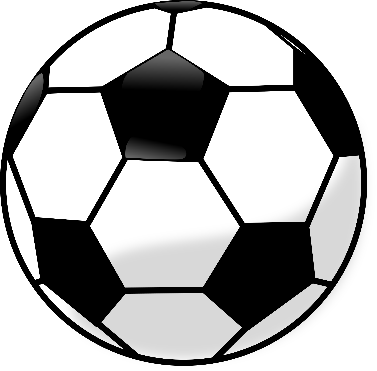 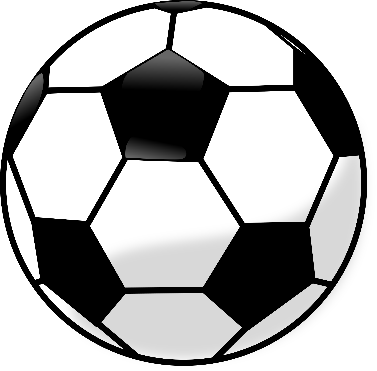 When your children are absent from class, an automated voice mail phone message gets sent home to notify parents that students are not in school.  Please check your messages first, rather than calling the school to see if we called.  Voice mail is FREE.  Please activate your number with *99 so you can receive our messages.  It only costs money when you wish to SEND a voicemail. 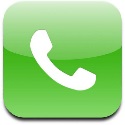 Reminder:  Please notify office of any new phone numbers, so we can contact you for emergency. Please be reminded that Teachers are on duty @ 8 a.mPlease ensure your child arrives when teachers are on duty.The 100th Day of School will be celebrated by students in K, 1 and 2 only Feb 27th (if no snow days).Skating is WednesdaysNote: children are bussed and leave the school at 8:35am for the LBA, returning to school by 10am.FEBRUARY   2017FEBRUARY   2017FEBRUARY   2017FEBRUARY   2017FEBRUARY   2017FEBRUARY   2017FEBRUARY   2017SundayMondayTuesdayWednesdayThursdayFridaySaturdayWEEK 11SKATING 3L         & 3D2345WEEK 266:00    PM  Home & School Meeting78SKATING 4G &  4P9Boys & Girls basketball jamboree @ Dr. Losier101112WEEK 11314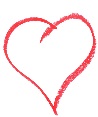 15SKATING 4/5 G & 4B16 Boys & Girls basketball jamboree @ Dr. Losier171819WEEK 2202122SKATING 5R &  5 L-M 23Boys & Girls basketball jamboree @ Dr. Losier24  PL DayNo school2526WEEK 127100th  day of school28 1 MarchSkating TBA234